ПСИХОЛОГИЧЕСКАЯ ПАМЯТКА ДЛЯ УЧИТЕЛЯ ПО РАБОТЕ С ОДАРЕННЫМИ ДЕТЬМИ.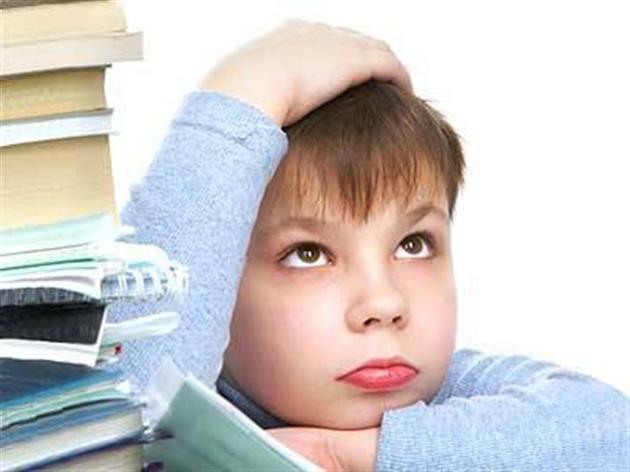 1.   Поверьте, работа с одаренным учеником оставит в вашей педагогической деятельности неизгладимый след. Но помните, что это будет испытанием на прочность вашей личности, вашего самоуважения и в очень большой степени вашего терпения. В такой работе расти и меняться должен не только ваш удивительный воспитанник, но и вы сами. 2.У одаренного ученика, как правило, очень высокая самооценка. Но в то же время именно у таких детей самооценка бывает крайне противоречивой — постоянные переходы от сознания своих особенностей, возможностей до полного самоотрицания. Но одаренному ребенку нужна устойчиво высокая самооценка, именно в ней такой ребенок и черпает силу для своего каждодневного напряженного труда. Педагог, работающий с этими детьми, должен преодолеть сложившееся бытовое представление о вреде "зазнайства" и не только разрушать такую самооценку, но, наоборот, в минуты его отчаяния внушать, что он обладает незаурядными возможностями. Важно твердо верить, что этому ребенку дано понять и совершить такое, что другим недостижимо. 3. Уважайте и обсуждайте любую даже, на первый взгляд, бредовую идею, предложенную учеником. По выражению Нильса Бора, именно "сумасшедшие" идеи сделали современную физику. Если возрастает количество вопросов, на которые вы не знаете ответа или тратите на их выяснение слишком много времени, то лучше обратитесь к администрации, чтобы этому ученику подобрали другого преподавателя, иначе у вас будут накапливаться (ведь он у вас не единственный) усталость, нехватка времени, раздражение. Все это приведет к печальному результату: ученик может разочароваться в вас. Вероятно, все, что вы могли сделать - сделано. Ему нужен другой преподаватель. 4.Это, конечно, не значит, что одаренным детям нужны только всезнающие учителя, "ходячие энциклопедии". Даже самый подготовленный педагог имеет право чего-то не знать - всегда есть пространство для развития у любого образованного человека. Важно, как педагог реагирует на свое незнание. Если с достоинством и без "закомплексованности", да при этом хорошо владеет навыками работы со справочной и любой другой подсобной литературой - такой педагог находка для одаренного ребенка. 5.Не переживайте и не обижайтесь на то, что, несмотря на все приложенные усилия, ваш предмет и вы сами — не самые любимые у этого ученика. Не ожидайте и особой благодарности от одаренного ученика за то, что вы затратили на него гораздо больше времени и труда, чем на других; скорее всего, он посчитает это за норму и даже может не заметить этого, хотя, сразу оговорюсь, одаренные дети - благодарные ученики. 6.Учитель всегда должен помнить, что одаренному ученику необходима серьезная умственная нагрузка: если обучение будет легким, пустым, ученик, как ни странно, быстро устанет. А вот от трудной деятельности, тем более лежащей в сфере жизнеопределяющих интересов, ребенок никогда не устает. Его мозг должен быть постоянно в работе. Самостоятельность мышления, вопросы к учителю, а потом и самому себе - обязательные составные части успешных уроков. Одаренные ученики - трудоголики, особенно когда они увлечены какой-либо идеей. Они способны с головой уходить в интересующую их сферу и полностью игнорировать все, что к ней  не относится. 7.Психологи отмечают, что при своих необычайно высоких способностях одаренные дети часто с трудом приобретают школьные умения и навыки. Так называемая школьная или академическая одаренность, ничего общего не имеет с интеллектуальной и тем более творческой одаренностью. По-настоящему одаренные дети редко обладают школьной одаренностью, поэтому среди них почти никогда не бывает отличников и медалистов. Школьные отметки для них не самоцель, и воздействовать на них плохими отметками и можно разве только в начальных классах. Их можно обидеть, унизить, но подтолкнуть к действию оценками почти невозможно. А вот сложная, пусть даже неразрешимая задача вполне может их "завести". Учитель может пользоваться этой их особенностью. 8.Все одаренные дети обладают невероятной способностью "поглощать" знания, обожают словари, энциклопедии, справочники, первоисточники. И учителю следует быть не столько преподавателем своего предмета, сколько вводить таких детей в науку. Основной упор в работе с такими детьми следует делать на самообучении. Способность одаренного ребенка к самостоятельному обучению необычно высока. Учитель должен знать: непрерывное самообучение должно стать его собственной устойчивой характеристической чертой. 9.В соответствии с интересами ученика определяется его творческая тема, требующая от него придумывания, самостоятельного выдвижения идей и их реализации. Работая над увлекающей его идеей, школьник удовлетворит свое любопытство, свой "исследовательский инстинкт". Научным руководителем темы может быть школьный учитель, так и человек со стороны (например, научный работник). Зная творческую тему ученика, многие преподаватели будут приспосабливать к ней свой предмет. 10. От учителя одаренных детей больше всего требуются качества личностные, душевные, а вовсе не только и не столько интеллектуальный или даже методический "багаж". Учитель, решившийся на такую самоотверженную работу, достоин уважения и поддержки. По словам В.Эфроимсона, такая работа возможна только "в коллективе, слитом в единое целое напряженным творческим порывом, группой исключительно даровитых людей, с умами взволнованными и напряженными, объединенными общей целью и беззаветным руководителем". (По Хромовой Т. Одаренные дети, ж. "Воспитание школьников")